Зайцева Анастасия ГеннадьевнаМОБУ "Троицкая гимназия им.Б.Б.Городовикова"Учитель начальных классовСценарий развлечения по ПДД «Зеленый огонек» для детей старшего дошкольного возраста и родителей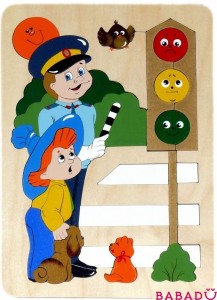 Воспитатель: Здравствуйте, дорогие  дети и родители! Надеемся, что у вас хорошее     настроение, потому что у нас сегодня праздник. А наша встреча посвящена Правилам Дорожного Движения. Давайте вспомним, ребята, для чего нужны эти правила? (ответы детей)(Въезжает на велосипеде кот Базилио) Базилио: Здравствуйте! Вы меня узнали, ребята? Кто я?Приобрел велосипед я, буду ездить на нем друзья!Кого прокатить? Садитесь скорей, поедем кататься по мостовой!Воспитатель: Постой, Базилио, а как вести себя на дороге ты знаешь? Базилио: а это еще зачем?Воспитатель: Нужно слушаться без спора  указанья светофора.                         Нужно правила движенья выполнять без промедленья.Базилио: Ну, вот еще, я и без правил как-нибудь обойдусь(садится на велосипед и едет)Воспитатель: Горит у светофора красный свет Базилио, постой, вперед дороги нет!Базилио: Для вас,  может  -  нет, а для меня – есть!(Базилио трогается,  в это время выбегает лиса Алиса,  кот  в нее врезается)Лиса: Ой, ой, ой, моя нога!(воспитатель перевязывает ей ногу бинтом) Воспитатель: Вся беда в том, что вы не знаете правила дорожного движения. Из-за этого пострадали!(Лиса и кот спорят, кто виноват) Воспитатель:  Не нужно спорить! Мы сейчас проверим, кто виноват? Я буду задавать вопросы, а вы отвечать на них. Кто ответит не правильно, тот и нарушил правила,  а ребята вам помогут.1 вопрос: Как нужно правильно переходить улицу?Базилио: Как, как? На четырех лапах, конечно! Воспитатель:  Ребята, прав ли кот? (слушают высказывание детей) 2 вопрос для лисы: Что вы будете делать, если выйдя из автобуса, вам необходимо перейти на другую сторону дороги?Лиса: Лучше всего, пока автобус стоит, быстренько пролезть под ним и перебежать на ту сторону! Правильно, ребята? Воспитатель: Конечно, так поступать нельзя. Расскажите, ребята, лисе  правило перехода через проезжую часть (ответы детей).3 вопрос для кота:  Можно ли, котик, играть на проезжей части? Базилио: Это, смотря во что играть. В шахматы точно не поиграешь.Воспитатель:   Это почему?Кот: Машины все фигуры собьют. А вот с мячиком, пожалуй, можно поиграть! Воспитатель:  Ребята, прав ли кот?Дети:1.Нельзя играть на мостовой!   Ведь там рискуешь головой!   На мостовой – не играть! Не кататься!   Если хочешь здоровым остаться.2.То, что дети даже знают   Повторим для ясности:   Светофор стоит на страже   Нашей безопасности.Светофор: Здравствуйте ребята!
                  Я вежливый и строгий.
                  Я известен на весь мир,
                  Я на улице широкой – 
                  Самый главный командир.
                  С виду грозный и серьезный,
                  Я трехглазый светофор!
                  Всюду люди меня знают.
                  Да и как меня не знать?
                  Все должны мои сигналы 
                  Помнить, строго выполнять!
Вед. Светофор, наши дети хорошо знаю сигналы светофора. Ты сейчас в этом сам убедишься. Если свет зажёгся красный,
Значит, двигаться…..(опасно).
Свет зелёный говорит:
"Проходите, путь……(открыт)".
Жёлтый свет - предупрежденье - 
Жди сигнала для….(движенья).Ведущая проводит игру с залом «Три сигнала светофора»
Затем руководитель объясняет правила игры:
- Когда я покажу зелёный сигнал светофора, все маршируют на месте (начинать надо с левой ноги), когда жёлтый - хлопают в ладоши, а когда красный - стоят неподвижно. Тот, кто перепутал сигнал, делают шаг назад.
Сигналы должны меняться неожиданно, через разные промежутки времени. Выигрывает команда, у которой к концу игры останется на месте больше участников.Светофор. Выходя на любой перекресток.
                  Знает взрослый и знает подросток:
                  Всю проезжую часть нужно быстро пройти,
                  Не задерживаться и не зевать на пути!Дети(дорожные знаки)
(Показывает знак «Пешеходный переход»)Если видишь этот знак, 
Нарисован он вот так,
То запомни – это вот 
Пешеходный переход.(Показывает знак « Переход запрещен»)Не рискуй напрасно, 
Знай идти опасно,
Если вдруг на пути 
Встретишь знак такой.
Это значит хода нет для пешехода.
Поищи путь другой – 
Вот совет простой!(Показывает знак «Велосипедная дорожка»)Эй, вниманье, пешеходы!
Здесь вот нет для вас прохода.
Здесь в кружочке синий цвет,
А на нем велосипед!(Показывает знак « Езда на велосипеде запрещена»)А в кружочке красный цвет,
И внутри велосипед – 
Здесь запомнить надо строго,
Велосипеду нет дороги!!!  Проведение игры «Идите! Стоп!»Подготовка к игре: Дети игроки располагаются по одну сторону помещения, а водящий с пешеходным светофором в руках - по другую.
Правила игры: Игроки по сигналу светофора «Идите» начинают двигаться в сторону водящего. По сигналу «Стоп» замирают. По сигналу «Идите» продолжаю движение. Тот, кто первым достигнет водящего, побеждает и занимает его место. Двигаться игроки могут бегом или в небольших помещениях «лилипутиками», переставляя ногу на длину ступни пятка к носку. Воспитатель: Ну, гости наши, теперь вы поняли, для чего нужно соблюдать Правила дорожного движения.Гости: Да, чтобы не попасть в неприятности.Воспитатель: А сигналы светофора хорошо запомнили?Гости: Да! Красный – стой! Желтый – жди! А зеленый проходи!Воспитатель: Какие вы молодцы! Тогда можно заканчивать наш праздник. Мы,  ребята, сегодня сделали очень важное дело – научили кота Базилио и лису Алису соблюдать Правила Дорожного Движения  и сами повторили их.Шагая осторожно, за улицей следи,И только там, где можно, ее переходи!Пешеход, пешеход, помни ты про переход!Подземный, наземный, похожий на зебру!Знай, что только переход от машин тебя спасет!Воспитатель и гости: До свиданья, до новых встреч!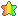 Раньше счёта и письма,                            
Рисованья, чтенья,
Всем ребятам нужно знать
Азбуку ...(Движенья.)
Не живая, а идет,
Неподвижна - а ведет.
(Дорога.) 
Выходя на улицу
Приготовь заранее
Вежливость и сдержанность ,
А главное - …(Внимание.)Если ты спешишь в пути
Через улицу пройти
Там иди, где весь народ,
Там, где знак есть …(Переход.)
Все водителю расскажет, 
Скорость верную укажет. 
У дороги, как маяк, 
Добрый друг - ...(Дорожный знак.)

Вот дорожная загадка: 
Как зовется та лошадка, 
Что легла на переходы, 
Где шагают пешеходы?(Зебра.)

Он имеет по три глаза,По три с каждой стороны,И хотя ещё ни разуНе смотрел он всеми сразу -Все глаза ему нужны.Он висит тут с давних пор.Что же это? ...(Светофор.)Что за чудо этот дом,Окна светлые кругом.Носит обувь из резиныИ питается бензином.(Автобус.)Не летает, а жужжит -Жук по улице бежит,И горят в глазах жукаДва блестящих огонька.(Автомобиль.)Конец формыСветофор: Здравствуйте ребята!
                  Я вежливый и строгий.
                  Я известен на весь мир,
                  Я на улице широкой – 
                  Самый главный командир.
                  С виду грозный и серьезный,
                  Я трехглазый светофор!
                  Всюду люди меня знают.
                  Да и как меня не знать?
                  Все должны мои сигналы 
                  Помнить, строго выполнять!(Показывает знак «Пешеходный переход»)Если видишь этот знак, 
Нарисован он вот так,
То запомни – это вот 
Пешеходный переход.(Показывает знак « Переход запрещен»)Не рискуй напрасно, 
Знай идти опасно,
Если вдруг на пути 
Встретишь знак такой.
Это значит хода нет для пешехода.
Поищи путь другой – 
Вот совет простой!(Показывает знак «Велосипедная дорожка»)Эй, вниманье, пешеходы!
Здесь вот нет для вас прохода.
Здесь в кружочке синий цвет,
А на нем велосипед!(Показывает знак « Езда на велосипеде запрещена»)А в кружочке красный цвет,
И внутри велосипед – 
Здесь запомнить надо строго,
Велосипеду нет дороги!!!  Воспитатель: Здравствуйте, дорогие  дети и родители! Надеемся, что у вас хорошее     настроение, потому что у нас сегодня праздник. А наша встреча посвящена Правилам Дорожного Движения. Давайте вспомним, ребята, для чего нужны эти правила? (ответы детей)(Въезжает на велосипеде кот Базилио) Базилио: Здравствуйте! Вы меня узнали, ребята? Кто я?Приобрел велосипед я, буду ездить на нем друзья!Кого прокатить? Садитесь скорей, поедем кататься по мостовой!Воспитатель: Постой, Базилио, а как вести себя на дороге ты знаешь? Базилио: а это еще зачем?Воспитатель: Нужно слушаться без спора  указанья светофора.                         Нужно правила движенья выполнять без промедленья.Базилио: Ну, вот еще, я и без правил как-нибудь обойдусь(садится на велосипед и едет)Воспитатель: Горит у светофора красный свет Базилио, постой, вперед дороги нет!Базилио: Для вас,  может  -  нет, а для меня – есть!(Базилио трогается,  в это время выбегает лиса Алиса,  кот  в нее врезается)Лиса: Ой, ой, ой, моя нога!(воспитатель перевязывает ей ногу бинтом) Воспитатель: Вся беда в том, что вы не знаете правила дорожного движения. Из-за этого пострадали!(Лиса и кот спорят, кто виноват) Воспитатель:  Не нужно спорить! Мы сейчас проверим, кто виноват? Я буду задавать вопросы, а вы отвечать на них. Кто ответит не правильно, тот и нарушил правила,  а ребята вам помогут.1 вопрос: Как нужно правильно переходить улицу?Базилио: Как, как? На четырех лапах, конечно! Воспитатель:  Ребята, прав ли кот? (слушают высказывание детей) 2 вопрос для лисы: Что вы будете делать, если выйдя из автобуса, вам необходимо перейти на другую сторону дороги?Лиса: Лучше всего, пока автобус стоит, быстренько пролезть под ним и перебежать на ту сторону! Правильно, ребята? Воспитатель: Конечно, так поступать нельзя. Расскажите, ребята, лисе  правило перехода через проезжую часть (ответы детей).3 вопрос для кота:  Можно ли, котик, играть на проезжей части? Базилио: Это, смотря во что играть. В шахматы точно не поиграешь.Воспитатель:   Это почему?Кот: Машины все фигуры собьют. А вот с мячиком, пожалуй, можно поиграть! Воспитатель:  Ребята, прав ли кот?